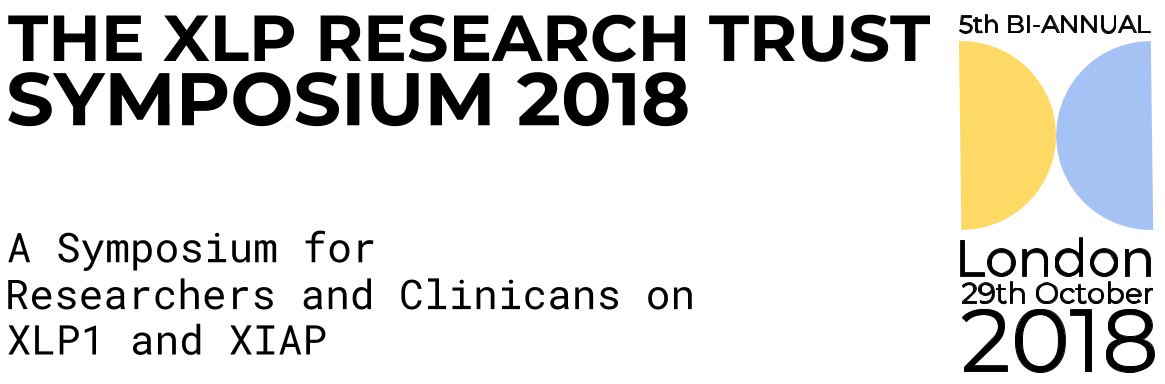 SPEAKERS FORMVenue: Near Liverpool Street, Central LondonProf/Dr/Mr/Mrs/Miss/Ms (please indicate)   First name:                                                        Last name:                                        Post or job title:       Centre/Department/Institute:      Correspondence address:       Tel. no:     					email address:      This form must be returned electronically by FRIDAY 22  JUNE 2018Please email to info@xlpresearchtrust.org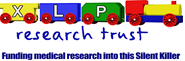 